Unit 3 – TelescopesChapter 5 – Telescopes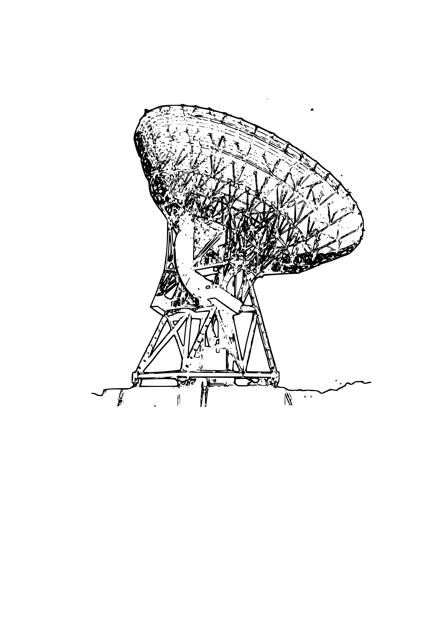 KUDO’s  (Know, Understand and Do!)  Section 5.1 TelescopesKnow:  Light-Gathering Power, Refractors, Refraction, Reflectors, DispersionUnderstand: Light Gathering Power Difference between reflecting and refracting telescopesAdvantage and disadvantages of the different types of telescopesRefraction as it relates to telescopesBe able to DO:Distinguish between the telescopes .Assignments:  1. Read pages 125-1312. Guided Notes & PPT3. Vocabulary from Know4. Whiteboard questions: QFR: 1-2; TQ:  1-3 Problems:  1Section 5.2 Resolving PowerKnow:  Resolving Power, Diffraction, and InterferometerUnderstand: Resolution of a telescopeThe purpose of an interferometer Be able to DO: Calculate Newton Second Law ProblemsCalculate Universal Law of Gravitation ProblemsAssignments:   1. Read pages 76-792. Guided Notes & PPT3. Vocabulary to know 4. Whiteboard questions: QFR: 3-5 TQ: 4 Problems: 2-3, EC 5Section 5.3 Detecting Light  Know: CCDUnderstand: Reason for CCD Be able to DO: Explain the CCD Assignments:   1. Read pages 134-1362. PPT & guided notes 3. Whiteboard questions: QFR: 6 Problems: EC – 6 & 7Section 5.4 Telescopes on the ground and in space & Section 5.5 ObservatoriesKnow: Atmospheric Window, Scintillation, And Adaptive OpticsUnderstand: Why some telescopes are on the ground and some are in spaceWhen adaptive optics are used Gamma Burst Be able to DO: Discuss the advantages and disadvantages of the ground and space telescopes. Assignments:   1. Read pages 137-1452. Guided Notes & PPT 3. Whiteboard questions: QFR: 8-10 TQ:  7-8 Problems:  EC 8 